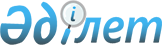 Об оказании социальной помощи отдельным категориям нуждающихся граждан
					
			Утративший силу
			
			
		
					Решение Бурлинского районного маслихата Западно-Казахстанской области от 18 апреля 2012 года № 3-6. Зарегистрировано Департаментом юстиции Западно-Казахстанской области 17 мая 2012 года № 7-3-131. Утратило силу решением Бурлинского районного маслихата Западно-Казахстанской области от 24 декабря 2013 года № 17-11
      Сноска. Утратило силу решением Бурлинского районного маслихата Западно-Казахстанской области от 24.12.2013 № 17-11
      В соответствии с Бюджетного кодексом Республики Казахстан от 4 декабря 2008 года, Законами Республики Казахстан от 23 января 2001 года "О местном государственном управлении и самоуправлении в Республике Казахстан", от 28 апреля 1995 года "О льготах и социальной защите участников, инвалидов Великой Отечественной войны и лиц, приравненных к ним" районный маслихат РЕШИЛ:
      1. Оказать социальную помощи следующим отдельным категориям нуждающихся граждан Бурлинского района:
      1) исключен - Решением Бурлинского районного маслихата Западно-Казахстанской области от 19.07.2012 № 5-4 (вводится в действие по истечении десяти календарных дней со дня первого официального опубликования);


      2) участникам и инвалидам Великой Отечественной войны, ежемесячно в размере - 3 000 тенге, ко Дню Победы единовременно – 50 000 тенге;
      3) военнослужащим, ставшим инвалидами вследствие ранения, контузии, увечья, полученных при защите бывшего Союза Советских Социалистических Республик, при исполнении иных обязанностей военной службы в другие периоды или вследствие заболевания, связанного с пребыванием на фронте, а также при прохождении военной службы в Афганистане или других государствах, в которых велись боевые действия, ежемесячно в размере - 2 000 тенге, ко Дню Победы единовременно – 10 000 тенге;
      4) военнообязанным, призывавшиеся на учебные сборы и направлявшиеся в Афганистан в период ведения боевых действий; военнослужащим автомобильных батальонов, направлявшиеся в Афганистан для доставки грузов в эту страну в период ведения боевых действий; военнослужащим летного состава, совершавшим вылеты на боевые задания в Афганистан с территории бывшего Союза Советских Социалистических Республик, ежемесячно в размере - 2 000 тенге;
      5) рабочим и служащим, обслуживавшие советский воинский контингент в Афганистане, получившим ранения, контузии или увечья, либо награжденные орденами и медалями бывшего Союза Советских Социалистических Республик, за участие в обеспечении боевых действий, ежемесячно в размере - 2 000 тенге;
      6) семьям военнослужащих, погибших (пропавших без вести) или умерших вследствие ранения, контузии, увечья, заболевания, полученных в период боевых действий в Афганистане или других государствах, в которых велись боевые действия, ежемесячно в размере - 2 000 тенге;
      7) семьям военнослужащих, погибших (умерших) при прохождении воинской службы в мирное время, ежемесячно в размере - 2 000 тенге;
      8) лицам, награжденные орденами и медалями бывшего Союза Советских Социалистических Республик за самоотверженный труд и безупречную воинскую службу в тылу в годы Великой Отечественной войны, ежемесячно в размере 2,9 месячного расчетного показателя, ко Дню победы единовременно - 5 000 тенге;
      9) исключен - Решением Бурлинского районного маслихата Западно-Казахстанской области от 19.07.2012 № 5-4 (вводится в действие по истечении десяти календарных дней со дня первого официального опубликования);


      10) лицам, ставшие инвалидами вследствие катастрофы на Чернобыльской атомной электростанции других радиационных катастроф и аварий на объектах гражданского или военного назначения, испытания ядерного оружия и их дети, инвалидность которых генетически связана с радиационным облучением одного из родителей, ежемесячно в размере - 2 000 тенге.
      11) участникам, инвалидам войны и приравненным к ним лицам, их вдовам, семьям погибших военнослужащих, гражданам, трудившимся и проходившим воинскую службу в тылу в годы Великой Отечественной войны на представление санаторно - курортного лечения, в пределах средств предусмотренных местным бюджетом;
      Сноска. 1 пункт с изменениями, внесенными Решение Бурлинского районного маслихата Западно-Казахстанской области от 19.07.2012 № 5-4 (вводится в действие по истечении десяти календарных дней со дня первого официального опубликования).


      2.
      1) семьям, пострадавшим от пожара, наводнения, другого стихийного бедствия природного или техногенного характера единовременно, в размере 30 месячных расчетных показателей;
      2) малообеспеченным семьям (гражданам), со среднедушевым доходом ниже прожиточного минимума в размере 15 месячных расчетных показателей;
      3) туберкулезным и онкологическим больным, находящимся на амбулаторном лечении, единовременно в размере 20 месячных расчетных показателей;
      3-1) лицу, осуществившему погребение малообеспеченного гражданина размере 10 месячных расчетных показателей;
      4) к государственным праздникам и праздничным датам:
      вдовам воинов, погибших (умерших, пропавших без вести) в Великой Отечественной войне, не вступившие в повторный брак, единовременно - 10 000 тенге;
      бывшим несовершеннолетним узникам концлагерей, гетто и других мест принудительного содержания, созданных фашистами и их союзниками в период второй мировой войны, единовременно – 10 000 тенге;
      лицам, проработавшие (прослужившие) не менее шести месяцев с 22 июня 1941 года по 9 мая 1945 года и не награжденные орденами и медалями бывшего Союза Советских Социалистических Республик за самоотверженный труд и безупречную воинскую службу в тылу в годы Великой Отечественной войны, единовременно - 3 000 тенге;
      женам (мужьям) умерших инвалидов войны и приравненных к ним инвалидов, а также женам (мужьям) умерших участников войны, партизан, подпольщиков, граждан, награжденных медалью "За оборону Ленинграда" или знаком "Жителю блокадного Ленинграда", признававшихся инвалидами в результате общего заболевания, трудового увечья и других причин (за исключением противоправных), которые не вступили в другой брак, единовременно - 5 000 тенге;
      семьям военнослужащих, погибших (умерших) при прохождении воинской службы в мирное время, единовременно - 10 000 тенге;
      лица, принимавшие участие в ликвидации последствий катастрофы на Чернобыльской атомной электростанции в 1986-1987 годы, семьи умерших вследствие лучевой болезни или умерших инвалидов, а также граждан, смерть которых в установленном порядке связана с воздействием катастрофы на Чернобыльской атомной электростанции и других радиационных катастроф и аварий на объектах гражданского или военного назначения и ядерных испытаний, единовременно - 10 000 тенге;
      военнослужащим, принимавшим участие в боевых действиях в Афганистане, единовременно - 10 000 тенге;
      лица, пострадавшие от политических репрессий, имеющие инвалидность или являющиеся пенсионерами, единовременно - 5 000 тенге;
      детям инвалидам до восемнадцати лет,единовременно – 5 000 тенге;
      гражданам, достигшим 90, 100 лет и более единовременно - 50 000 тенге;
      бесплатного протезирования зубов участникам и инвалидам Великой Отечественной войны.
      лицам из числа участников ликвидации последствий катастрофы на Чернобыльской атомной электростанции в 1988-1989 годах, эвакуированных (самостоятельно выехавших) из зон отчуждения и отселения в Республику Казахстан, включая детей, которые на день эвакуации находились во внутриутробном состоянии -3000 тенге.
      Сноска. 2 пункт с изменениями, внесенными Решение Бурлинского районного маслихата Западно-Казахстанской области от 19.07.2012 № 5-4 (вводится в действие по истечении десяти календарных дней со дня первого официального опубликования).


      3. Признать утратившими силу некоторые решения Бурлинского районного маслихата согласно приложению к настоящему решению.
      4. Настоящее решение вводится в действие по истечении десяти календарных дней со дня его первого официального опубликования. Перечень
утративших силу некоторых решений
Бурлинского районного маслихата
      1. Решение Бурлинского районного маслихата "Об оказании социальной помощи отдельным категориям нуждающихся граждан" от 3 марта 2010 года № 18-9 (зарегистрировано в Реестре государственной регистрации нормативных правовых актов № 7-3-91, опубликовано 9 апреля 2010 года в газете "Бөрлі жаршысы-Бурлинские вести" № 29);
      2. Решение Бурлинского районного маслихата "О внесений изменений в решение Бурлинского районного маслихата от 3 марта 2010 года № 18-9 "Об оказании социальной помощи отдельным категориям нуждающихся граждан" от 19 мая 2010 года № 20-2 (зарегистрировано в Реестре государственной регистрации нормативных правовых актов № 7-3-98, опубликовано 18 июня 2010 года в газете "Бөрлі жаршысы-Бурлинские вести" № 49);
      3. Решение Бурлинского районного маслихата "О внесений изменений в решение Бурлинского районного маслихата от 3 марта 2010 года № 18-9 "Об оказании социальной помощи отдельным категориям нуждающихся граждан" от 29 октября 2010 года № 23-5 (зарегистрировано в Реестре государственной регистрации нормативных правовых актов № 7-3-104, опубликовано 7 декабря 2010 года в газете "Бөрлі жаршысы-Бурлинские вести" № 97-98);
      4. Решение Бурлинского районного маслихата "О внесений изменений в решение Бурлинского районного маслихата от 3 марта 2010 года № 18-9 "Об оказании социальной помощи отдельным категориям нуждающихся граждан" от 12 июля 2011 года № 28-3 (зарегистрировано в Реестре государственной регистрации нормативных правовых актов № 7-3-114, опубликовано 17 августа 2011 года в газете "Бөрлі жаршысы-Бурлинские вести" № 65).
					© 2012. РГП на ПХВ «Институт законодательства и правовой информации Республики Казахстан» Министерства юстиции Республики Казахстан
				
      Председатель сессии

М. Пак

      Секретарь районного маслихата

А. Куликешев
Приложение
к решению Бурлинского
районного маслихата
от 18 апреля 2012 года № 3-6